HOLLYWOOD HILLS WEST NEIGHBORHOOD COUNCILBOARD MEETING February 21, 20186:00 pmWill and Ariel Durant Library Branch7140 Sunset Blvd, Los Angeles, CA 90046DRAFT MINUTESCall to order by President, Anastasia Mann at 6:01pmRoll Call by Secretary Kathy Bañuelos. Quorum established.Absent: Joyce Dyrector, Jon Guzik, Sheila Irani, Joe Abdo and Emily Weithman Approval of minutes. Anastasia made the motion, Danielle seconded. The minutes were approved as corrected 18-0.Public Official ReportsCD13 – Dan Halden, Office of Councilman Mitch O’Farrell provided an update on the Councilman’s’ 2017 year in review, construction on Highland and Academy Awards street closures which can be found on the Councilman and Academy’s websites. CD4 –Field Deputy, Alice Roth, Office of Councilmember David Ryu provided an update on the Party House ordinance, the homeless encampment on Sunset & Martell and work being done at Runyon Canyon. 46th Assembly District, Angie Aramayo, Office of Assemblymember Adrin Nazarian invited stakeholders to a meet and greet with the Asemblymember in North Hills on Feb. 22 from 6:30-7:30pm and that the Assemblymember has put out 22 bills, more updates to come on those bills. 43rd Assembly District, Seamus Garrity from the Office of Assemblymember Laura Friedman provided on update on new bills AB 1971 and AB 2162 regarding homelessness that are connected to each other. Additionally AB 3170 would allow customers to purchase water efficient appliances with no sales tax on a specified date and AB 2911 regarding urban wildlife interface. Los Angeles Department of Recreation and Parks, Joe Salaices provided an update on hiring new park rangers, and that Rec & Parks is looking to find a solution for the Mulholland parking lot for Runyon Canyon. LAPD Officer Ralph Sanchez and Investigator Isabella provided a crime update; they are seeing a drop in crime. They dealt with an isolated homicide with the suspect in custody, have had a pilot program with additional officers at Metro stops, are continuing to monitor tour buses and help the homeless by providing them resources. LAFD provided an update on protocol regarding fire safety and filming in LA. President’s Report (Anastasia Mann) Board CIS or Resolutions – Anastasia reminded the Board that no individual board member is allowed to speak on behalf of the HHWNC at meetings or hearings unless they have Board authorization to take a position on a specific issue.Community BusinessAnastasia provided an update on Mulholland Corridor Community Task Force-LAPD, NoHo & HollywoodReport on FilmLA - Change in Appointment of HHWNC FilmLA rep from Jeffery Masino to Oren Katz.Motion:   HHWNC Board supports the creation of a HOLLYWOOD/HHWNC FILM TASK FORCE to include up to three representatives of HHWNC board plus representatives of FILMLA, LAFD Film Unit, REC & PARKS; LAPD Film Unit & LAPD Hollywood Div.  Anastasia made the motion, Jeffrey seconded the motion. The motion was approved 18-0. Hollywood Bowl Traffic Meeting Report (2/12/18) - Angela Babcock reported that the Hollywood Bowl is doing a traffic and sound studies and to e-mail her with any problems, solution and suggestions. HPOZ request for HHWNC support re: candidates for Sunset Square HPOZ-introduce candidate information.   Barbara Witkin made an announcement to e-mail her regarding open candidate positions.  Outreach Announcement:   Sheila Irani has submitted her resignation effective May 31, 2018, with regrets, due to personal issues including her time limitations. Sheila will attend meetings up until thenNext meeting date confirmed for March 21, 2018.First Vice-President’s Report (Orrin Feldman) PLUM CommitteeThe Montecito II.  6650 W. Franklin Avenue - The Montecito IIThe proposed new building would provide 68 affordable senior housing units and one market rate unit for a building manager in a new 6-story building, which would be adjacent to the existing Montecito apartment building. There would be 47 new parking spaces. The current and new buildings would be connected by a glass corridor. The PLUM Committee voted on June 1, 2017, by a 3 to 1 vote, to recommend to the Board that the Board vote to support the proposed project.There was a presentation by Thomas Safran & Associates and a geologist from Feffer Geological Consulting, discussion, and public comment.Motion: The Board supports the proposed project.  Orrin made the motion,   Oren seconded. The board discussed. The motion was approved 16-2. 3065 -3091 N. Cahuenga Boulevard.    The proposed project would demolish the existing commercial building on the site, and build a new apartment building with close to 60,000 square feet on the site's existing (and slightly to be expanded) pad. Approximately, 38,000 square feet would be included in a three-story apartment building over a basement and two levels of subterranean parking. The proposed building would provide 42 studio apartments and 3 one bedroom apartments. 5 units would be reserved for very low income affordable housing. Each apartment would be provided with a full kitchen and a (mounted) television. The studio apartments also would be furnished with beds. Short term leases would be available, and could be as short as 3-months. 55 parking spaces would be provided. The building would be approx. 45' high.  The basement would include many amenities, including a business center. The PLUM Committee met with the development team on February 8, 2018. The committee became concerned that the proposed use of the building would be as an extended stay hotel, rather than as an apartment building.The PLUM Committee was concerned that, if the proposed building were to be an apartment building:(i) the balconies glass railings should be replaced by some opaque material,(ii) the building should be smaller,(iii) the building should not resemble a hotel, but include more one bedroom and two bedroom units, and(iv)  provide more guest parking spaces. The PLUM Committee voted unanimously (6 to 0) to recommend that the Board vote to oppose the project out of concern that the proposed building is disguised as an apartment building, but would really be an extended stay hotel. Orrin made a motion that the Board adopt the PLUM Committee recommendation. Luminita seconded.  The motion was approved 18-0. 3902 N. Kentucky Drive  and 3894 Fredonia Drive.The proposed project would allow the site's owner to demolish the existing homes on the site and build and apartment building with 21 condominium units. There would be 13 two bedroom units, and 8 three bedroom units. Two units would be set aside for very low income affordable housing. The building would be almost 68' high, and require 9,500 cubic yards to be cut and exported. 47 parking spaces would be provided in two subterranean parking levels; there would be two parking spaces per unit, and 5 guest parking spaces. The PLUM Committee met with the development team on February 8, 2018, but the proposed project also had been presented at a joint Housing/Area 2 Committee meeting in August, 2017.  The PLUM Committee voted to recommend that the Board vote to make the following recommendations to the Planning Department, and the Mulholland Design Review Board:(i)  eliminate the rooftop decks in the proposed project,(ii) increase the setbacks in front of the building (on the alley side) in order to decrease the building's mass, which seems too big/huge, (iii) improve the alley roadway and add safety features to help the alley function safely,(iv) add more guest parking spaces, and(v) include at least one three bedroom unit in the two units set aside for very low income affordable housing. Orrin made a motion that the Board adopt the PLUM Committee recommendation. Matt seconded. The motion was approved 17-1.Treasurer’s Report (Michael Meyer) Motion and Vote to approve monthly expenditures reports. Orrin made a motion, Danielle seconded. Monthly expenditures were approved 18-0. Approve Funding request formsFunding request forms were approved 18-0. Approve reimbursement for Patty Dryden for refreshments at the Runyon Canyon Tree Planting Event in the amount of $62.00.Reimbursement was approved 18-0. Modify Approved FY17/18 Budget to allocate funds for temporary staff expenses, including translation.Motion: To reallocated $500 from the elections budget to translation expenses (outreach).  Motion approved 18-0. Second Vice President’s Report (Jane Crockett) Jane provided a LANCC update than neighborhood council election will now be in 2019. Stakeholders may attend various town halls to get more information. Secretary’s Report (Kathy Bañuelos)Kathy reminded to the board to submit agenda items in template form and to make sure they receive confirmation on all e-mails regarding agenda items. Committee Reports Transportation (Danielle Mead) – Danielle made announcements and updates on the on Academy Awards street closures, Fountain Ave. (WeHo) street improvements/changes, and one-way street implementation on La Cuesta. Area 3 (Brian Dyer)Yucca Community Center: The Yucca Recreation has requested up to $750.00 from HHWNC to help defray costs of for the Spring Holiday event.Motion: That the Board of HHWNC Approve Yucca Community Center’s request of up to $750.00 to defray costs for game inflatables and decorations to be provided for 250+ children and parents attending the Yucca Community Center’s Spring Party. Brian made the Motion, Orrin seconded. The motion was approved 18-0. Whitley Heights Preservation: The CRA inadvertently left 13 parcels not matching the other parcels adjacent to Whitley Heights Preservation Overlay Zone. While not included in the HPOZ. Hollywood Heights has determined that 10 of the parcels are Historic District Contributors and 3 being “non contributors.” Hollywood Heritage has down zoning of these thirteen parcels to bring them in conformity with the Historic DistrictJohn Girodo of Hollywood Heritage gave a presentation. Motion: That the HHWNC Board adopt Area 3 / Area 4 / Housing Committees’ recommendation to support Hollywood Heritage’s proposal to downzone 10 properties with construction dates from 1919 to 1928 to match the adjacent Whitley Heights Preservation Overlay Zone historic district zoning.Brian made the motion, Luminita seconded. The board discussed. The motion was approved 17-1. DHCPU2: Draft letter of proposed HHWNC to the HCPU2 was presented on January 17, 2018. Request for Board approval on draft letter and addendum. Post presentation, corrective information requests came from stakeholders and board members.Motion: That the HCPU2 Ad Hoc Committee of the HHWNC Board approve 1) the attached draft letter re: HCPU2 along with 2) the Area 3/4/Housing/Parks change matrix and Area 5 comments. Additional source materials used in committee are being included for transparency and reference only. Additional source material will not be considered for vote. Subject to discussion and possible amendments to include the following:Correction to Proposed Land Use Map to correctly identify Briar Summit as Public Open Space per ownership of The Mountains Recreation and Conservation Authority;Removal of LU1.4 from addendum Area 3 notes of Hillside ordinance (HHWNC has clarified);Inclusion of additional source material Alexander Totz (Area 3 stakeholder) June 29, 2017 reference memo submitted to Area 3 and Transportation;Possible inclusion of Area 3 / Area 4 / Housing motion to support Hollywood Heritage in downzoning 10 building parcels to match adjacent Whitley Heights Preservation Overlay Zone zoning;Clarification in Area 5 / Outpost section of addendum as to whether Implementation Program P92 lists 36 bicycle facilities to be studied, many of which are infeasible, including the aforementioned Cahuenga East and West lanes. They should be deleted from this list actually means all studies listed in P92 be eliminated or just the Cahuenga lanes.Add language to the letter requesting The Plan specify how Transit Oriented Communities (TOC) will be applied in all Hollywood neighborhoods.Brian made a motion to remove references to the bicycle study from supplemental materials from the draft letter.  The motion was seconded by Oren Katz and carried with a 15-3 vote.  Brian made another motion to make a clarification with respect to the need for studying parking, alongside other traffic/congestion considerations.  Danielle seconded the motion and it carried 18-0.  Danielle moved that the motion be approved as amended, Barbara seconded.  The motion as amended was approved 18-0.Parks & Open Spaces (Jeffrey Masino) - Updates and Announcements re Tree Plantings,  FilmLA Activities, and next committee meeting.Area 8 (Serra Aladag)Serra engaged in talks with a local Area 8 stakeholder, Rob Marohn, who has interest in presenting his idea to beautify existing medians on Laurel Canyon Blvd. His presentation is tabled until next meeting. Serra engaged in talks with Safety Chair, Joe Abdo, to organize an emergency preparedness initiative. She requested the creation of an ad hoc committee to investigate emergency preparedness needs for neighboring areas, starting with Areas 8, 9 and 6.  The committee will consist of Board members Serra, Joe, Mary and Matt. The Board heard public comment from number of stakeholders on the Hollywood Communicty Plan.  Meeting adjourned at 9:30pm.  CITY OF LOS ANGELESHOLLYWOOD HILLS WEST NEIGHBORHOOD COUNCIL OFFICERSPRESIDENTANASTASIA MANNVICE-PRESIDENTORRIN FELDMANSECOND VICE PRESIDENTJANE CROCKETT SECRETARYKATHY BAÑUELOSTREASURERMICHAEL P. MEYER CALIFORNIAHOLLYWOOD HILLS WEST NEIGHBORHOOD COUNCILC/O Department of Neighborhood Empowerment 3516 N. BroadwayLos Angeles, CA 90031TELEPHONE: (213) 485-1588FAX: (213) 485-1836Toll Free 1 (866) LA HELPSHOLLYWOOD HILLS WEST NEIGHBORHOOD COUNCIL OFFICERSPRESIDENTANASTASIA MANNVICE-PRESIDENTORRIN FELDMANSECOND VICE PRESIDENTJANE CROCKETT SECRETARYKATHY BAÑUELOSTREASURERMICHAEL P. MEYER 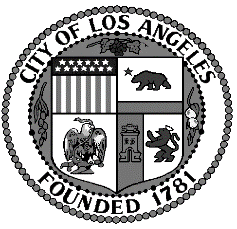 HOLLYWOOD HILLS WEST NEIGHBORHOOD COUNCILC/O Department of Neighborhood Empowerment 3516 N. BroadwayLos Angeles, CA 90031TELEPHONE: (213) 485-1588FAX: (213) 485-1836Toll Free 1 (866) LA HELPS